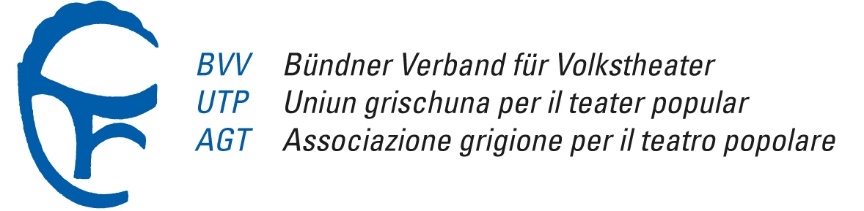 KursabrechnungFachkurs   			Hauskurs   Kursabrechnungen müssen bis spätestens 30. November an nina.sprecher@bvv.chzugestellt werden. Auszahlungen erfolgen 1 x jährlich, jeweils Ende Dezember/Anfang Januar.Name / Adresse der GruppeKursorganisator/inKursdatumThema des KursesKursleiter/inAnzahl Teilnehmer/innenKurskostenHonorar Kursleiter/inVerpflegung/UnterkunftKursleiter/inReisespesen Kursleiter/inTechnische HilfsmittelLokalmieteKursbegleitungKurskosten totalOrt / Datum:Unterschrift Verantwortliche/r:E-Mail / Natelnummer(für Rückfragen):Bankverbindung Kursorganisator/in (IBAN):